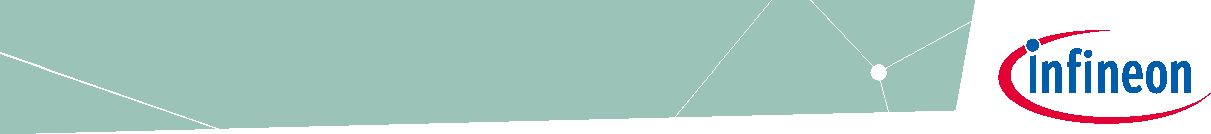 1	設定可能なUARTの概要1.1	はじめにiMOTIONTM MCE（モーションコントロールエンジン）の最新のソフトウェアリリースは、お客様向けに2種類のUART通信オプションをサポートしています。1つのオプションは、事前定義されたユーザーモードUART通信プロトコルに従うことであり、もう1つのオプションは、構成可能なUART機能を使用してカスタマイズされたUART通信プロトコルを実装することです。ユーザーモードUART通信プロトコルは、モーター制御アプリケーションにシンプルで信頼性が高く、スケーラブルな通信方法を提供するように設計されています。プロトコルはシンプルなので、MCEとモーターを制御するマスターとして機能するローエンドのマイクロコントローラーでも簡単に実装できます。これは、一部の産業用ファン/ポンプアプリケーションで必要とされる1マスターマルチスレーブネットワークトポロジ（同じネットワーク上に最大15のスレーブノード）をサポートします。各UARTコマンドは1msごとに処理されます。ユーザーモードUART通信プロトコルの詳細については、MCEソフトウェアリファレンスマニュアル[1]のセクション2.3を参照してください。ユーザーがカスタマイズされたUART通信プロトコルを実装したい場合は、このドキュメントで説明されている構成可能なUART APIを使用して実現できます。構成可能なUART機能は、スクリプトエンジンでサポートされています。スクリプトエンジンはMCEで実行される軽量の仮想マシンであり、ユーザーはモーター制御やPFCを超えたシステムレベルの機能を実装できます。1.2	概要構成可能なUART機能は、ユーザー定義または業界標準の通信プロトコルを実現できるカスタマイズ可能な通信プロトコルです。設定可能なUART機能には2つの異なる動作モードがあり、通信プロトコルに応じて、一方が他方よりも便利です。1つはバッファモードUARTで、もう1つはFIFOモードUARTです。バッファモードUARTは、ファームウェアでネットワーク層の処理を処理する単純なモードです。対照的に、FIFOモードUARTはネットワーク層の処理を行いませんが、ユーザーはスクリプトコードを使用してネットワーク層を処理できます。図1に示すように、構成可能なUART機能、MCEファームウェア、および関連するハードウェア周辺機器ハンドルの一部を使用する場合、ユーザーがネットワークを実装できるようにしながら物理層とデータリンク層、およびスクリプトを使用してたアプリケーション層。図1	通信プロトコル層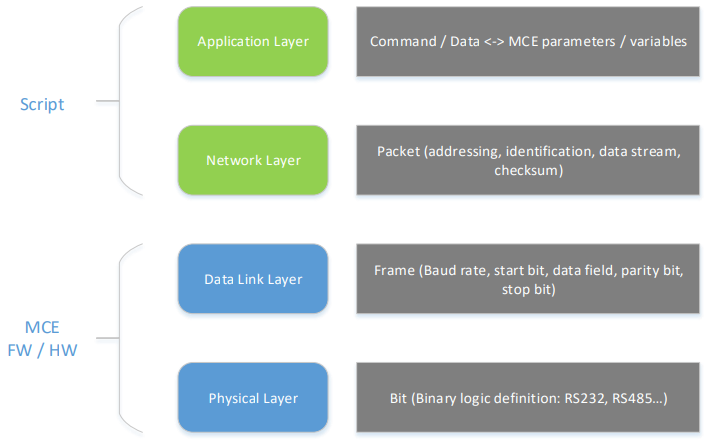 目的のプロトコルを実装するには、スクリプトエンジンとともに構成可能なUART APIを使用する必要があります。表1は、ユーザーが使用できる構成可能なUART APIの完全なリストです。スクリプトエンジンまたは構成可能なUART APIの詳細については、それぞれ[2]および[1]を参照してください。表1	構成可能なUART API1.3	UARTハードウェアドライバー図2にUARTドライバーの構造を示します。UART_DriverInit（）を使用すると、ユーザーはUARTハードウェアに関連する重要なパラメーター（UARTチャネル、ボーレート、データビット、ストップビット、パリティ、txおよびrx信号の反転など）を選択できます。バッファモードまたはFIFOモードのいずれかを使用する前に、ユーザーは最初にハードウェアドライバを初期化する必要があります。UARTドライバの初期化の詳細については、[1]を参照してください。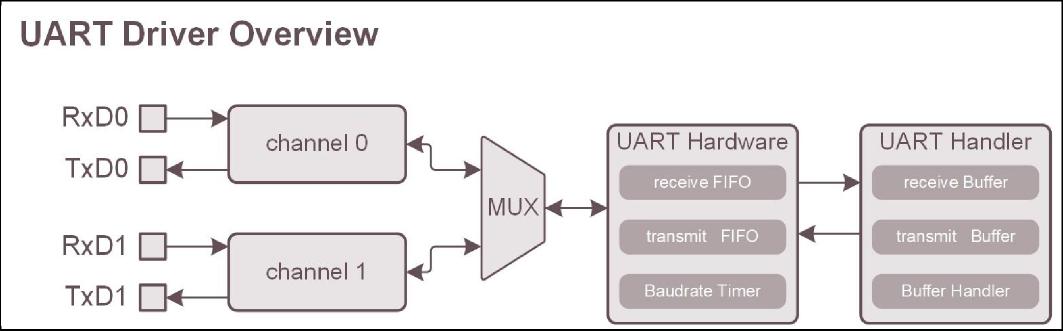 図2	UARTハードウェアドライバーの概要2	Buffer Mode (バッファ モード)2.1	バッファモードの説明バッファモードは、MCEファームウェアを利用して、ネットワーク層の物理層、データリンク層、およびタイミング関連部分を処理するUARTモードです。その結果、ユーザーは、ネットワーク層に煩わされることなく、バッファリングされたデータにアクセスして上位層を処理できます。バッファモードの制限の1つは、フレーム内のデータバイト数を固定する必要があることです。バッファモードは初期化によって構成可能であり、実行時にデータバッファとステータス情報へのアクセスを提供します。図3は、バッファモードステートマシンの概要です。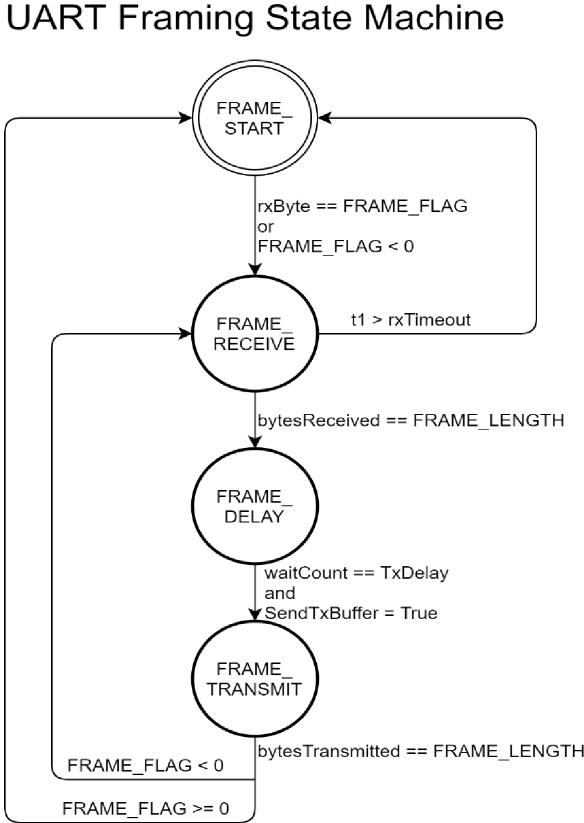 図3	バッファモードステートマシン表2	状態の説明と遷移注意事項:	タイミング関連のパラメータの詳細については、[1]を参照してください。2.2	バッファモードのカスタムプロトコルの例カスタムプロトコルを実装して、独自のプロトコルを実装する方法を考えてみましょう。カスタムプロトコルの要件は次のとおりです。表32.2.1	バッファモードの初期化まず、スクリプトエンジン設定、UARTドライバーを初期化し、要件を満たすようにバッファーモードを構成する必要があります。コードリスト1の2行目から7行目では、スクリプトバージョンを初期化し、スクリプト開始コマンドを設定し、Task1の実行手順を設定します。最大送信遅延を満たすために、Task1の実行期間を20ミリ秒に設定します。これにより、20ミリ秒間隔でデータフレームを見逃すことはありません。スクリプト設定の詳細については、[2]を参照してください。UART_DriverInit（）を使用して、ボーレートを115,200 bpsに設定し、1ストップビットを設定し、8データビットを設定し、パリティを設定せず、UARTチャネルをUART 1に設定し、UART信号の論理反転を無効にします。この後、UART_BufferInit（）を呼び出して、プロトコルに関していくつかの重要な設定を設定します。最大送信遅延は20ミリ秒ですが、最小送信遅延はありません。この要件を確実に満たすために、すべての遅延（txDelay、txByteDelay）をゼロに設定します。RxTimeoutは、受信フレームの最初のバイトと最後のバイトを受信する間の時間です。ボーレートが115,200bpsの場合、1ミリ秒以内に9バイトのフレーム全体を受信すると予想されます。エラーの余地を与えるために、RxTimeoutを3ミリ秒に設定しました。フレームあたり9バイトの要件を満たすために、txDataLengthとrxDataLengthを8に設定します。バッファモードは、受信および送信データフレームの開始を示すために、フレームの先頭に追加のバイトを自動的に挿入します。この開始バイトは、それぞれrxFlagとtxFlagによって指定されます。コードリスト1は、プロトコル要件に基づいてUARTドライバーとバッファーハンドラーを初期化します。コードリスト1	ドライバーとバッファーの初期化001	/*****Script Settings****************************************/002	/*Script version value should be 255.255*/003	#SET SCRIPT_USER_VERSION (1.02)004	/*Script execution time for Task1 in 10mS, maximum value005	65535*/006	#SET SCRIPT_TASK1_EXECUTION_PERIOD (2)007	/* Start command, Task0: Bit0, Task1: Bit1; if bit is set,008	script executes after init */009	#SET SCRIPT_START_COMMAND (0x3)010	/* Script Task1 step, this defines the number of lines to be011	executed every 10mS*/012	#SET SCRIPT_TASK1_EXECUTION_STEP (200)013	/************************************************************/014015	Script_Task1_init()016	{017	/* Driver initialization */018	/* channel: 1, rxInvert: 0, txInvert: 0, baudrate: 115200,019	dataBits: 8, parity: 0, stopBits: 1 */020	UART_DriverInit(1, 0, 0,115200, 8, 0, 1);021022	/* Buffer initialization */023	/* halfDuplex: 0, rxTimeout: 3, txDelay: 0, txByteDelay:024	0, rxFlag: 0xA5, txFlag: 0x5A, rxDataLength: 8,025	txDataLength: 8 */026	UART_BufferInit(0, 3, 0, 0, 0xA5, 0x5A, 8, 8);027	}2.2.2	受信フレーム構造次は、要件を満たす受信フレームを構築する必要があります。図4は、フレームの残りの部分を埋めるためのいくつかのnullデータとともに、基本的な要件を満たす受信データフレームの例です。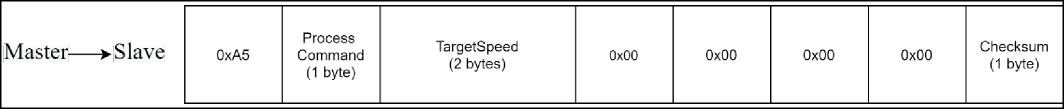 図4	受信フレームの例表4に、受信データフレーム構造の詳細を示します。マスターは、この形式のデータフレームをMCEスレーブに送信する責任があります。表4	フレーム構造の詳細を受け取る2.2.3	送信フレーム構造マスターから受信するデータを決定したら、マスターに送信するフレームを作成する必要があります。図5は、プロトコルを満たすために必要なすべての情報を含む送信データフレームの例です。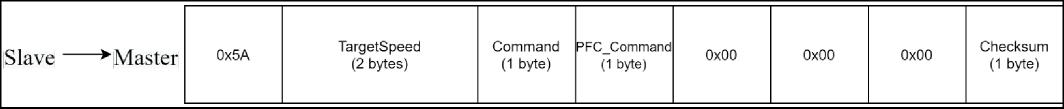 図5	送信フレームの例表5に、送信データフレーム構造の詳細を示します。MCEスレーブは、マスターからの正しいコマンドに応答して、この受信フレームを送信します。表5	フレーム構造の詳細を送信する2.2.4	エラー フレームMCEスレーブが無効なチェックサムを受信した場合、エラーフレームを作成する必要があります。図6は、無効なチェックサムを受信したときに送信されるエラーフレームの例です。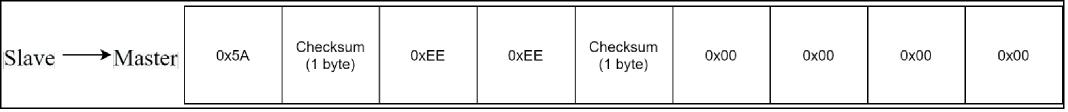 図6	エラーフレームの例表6に、エラーフレーム構造の詳細を示します。マスターが誤ったチェックサムでデータフレームを送信した場合、MCEスレーブはそれに応じてこのフレームを送信します。表6	エラーフレーム構造の詳細2.2.5	バッファモードを使用したプロトコルの実装Script_Task1（）では、UART_GetStatus（）を使用して、isRxBufferFullビットをポーリングします。このビットをポーリングすると、バッファのサイズを満たした1つのフレームを受信したことがわかります。次に、チェックサムを計算し、受信したデータフレームのチェックサムと比較します。正しい場合は、コマンドバイトに基づいてコマンドの1つを実行し、チェックサムが正しくない場合は、正しいチェックサムを含むエラーフレームを送信します。最後に、各バイトのインデックスを指定しながら、UART_TxBuffer（）を使用して送信データフレームにバイトを挿入します。送信データフレーム全体が構築されたら、UART_Control（）を呼び出してSendTxBufferビットを設定することで送信を開始できます。コードリスト2	バッファモードコードの実装001	Script_Task1()002	{003	const int START_TX_BYTE = 0x5A;004	const int LOW_BYTE_MASK = 0xFF;005006	int checksum_rx;007	int checksum_tx;008	int status;009010	status = UART_GetStatus();011012	/*UART_IsRxBufferFull*/013	if( status & 0x0100)014	{015		checksum_rx = (-(0xA5 + UART_RxBuffer( 0 ) + UART_RxBuffer(1) + UART_RxBuffer( 2 )) ) & 0xFF;016017	if(checksum_rx == UART_RxBuffer(3))018	{019	if(UART_RxBuffer(0) == 1) // Set Speed, Start motor, Start PFC020	{021	TargetSpeed = UART_RxBuffer(1) | (UART_RxBuffer(2)<< 8);022	Command = 1;023	PFC_Command = 1;024	checksum_tx = (- (START_TX_BYTE+(TargetSpeed>>8)+(TargetSpeed&LOW_BYTE_MASK)+(Command&LOW_BYTE _MASK)+(PFC_Command&LOW_BYTE_MASK))) & LOW_BYTE_MASK;025026	UART_TxBuffer(0, TargetSpeed>>8 );027	UART_TxBuffer(1, TargetSpeed & LOW_BYTE_MASK );028	UART_TxBuffer(2, Command & LOW_BYTE_MASK);029	UART_TxBuffer(3, PFC_Command & LOW_BYTE_MASK);030	UART_TxBuffer(4, 0x00);031	UART_TxBuffer(5, 0x00);032	UART_TxBuffer(6, 0x00);033	UART_TxBuffer(7, checksum_tx);034035	}036		if(UART_RxBuffer(0) == 2)/*Set speed to min speed, Stop motor, stop037	PFC*/038	{039	Command = 0;040	PFC_Command = 0;041	TargetSpeed = MinSpd;コードリスト2	バッファモードコードの実装2.2.6	パフォーマンス評価モーターとPFCの両方が実行されているときに10kHzのインバーター周波数と33kHzのPFC周波数が与えられた場合、次のメトリックが取得されました。データフレームを受信すると、スクリプトが実行されてデータフレームの送信が開始されるまでに1ミリ秒もかかりません。150ミリ秒の間隔で長期間データフレームを送信すると、MCEスレーブは20ミリ秒以内に問題なく正しく応答できました。CPU負荷の平均は69％で、CPU負荷のピークは72％でした。o	Script_Task1は、CPU帯域幅の残りを取得するため、CPU負荷には影響しません。3つのRAM変数と2つの定数が必要でした（ただし、定数がなくても実行できます）。3	FIFOモード3.1	FIFOモードの説明FIFOモードは、構成可能UARTの別の構成です。これは、転送されたデータワードのシーケンスが尊重されることを保証する先入れ先出しの原則に基づく単純なプロトコルです。バッファモードとは異なり、FIFOモードにはステートマシンがありませんが、FIFOハードウェアの単純なファームウェアラッパーです。受信したデータはすべてハードウェアバッファによってキャプチャされ、先入れ先出し法で取得できます。送信FIFOにロードされたデータは、すぐに送信を開始します。したがって、FIFOモードはフレーム内の可変数のデータバイトをサポートします。図7は、FIFOモードでのデータフローと、データフローの一部の処理を担当するレイヤーを表す図です。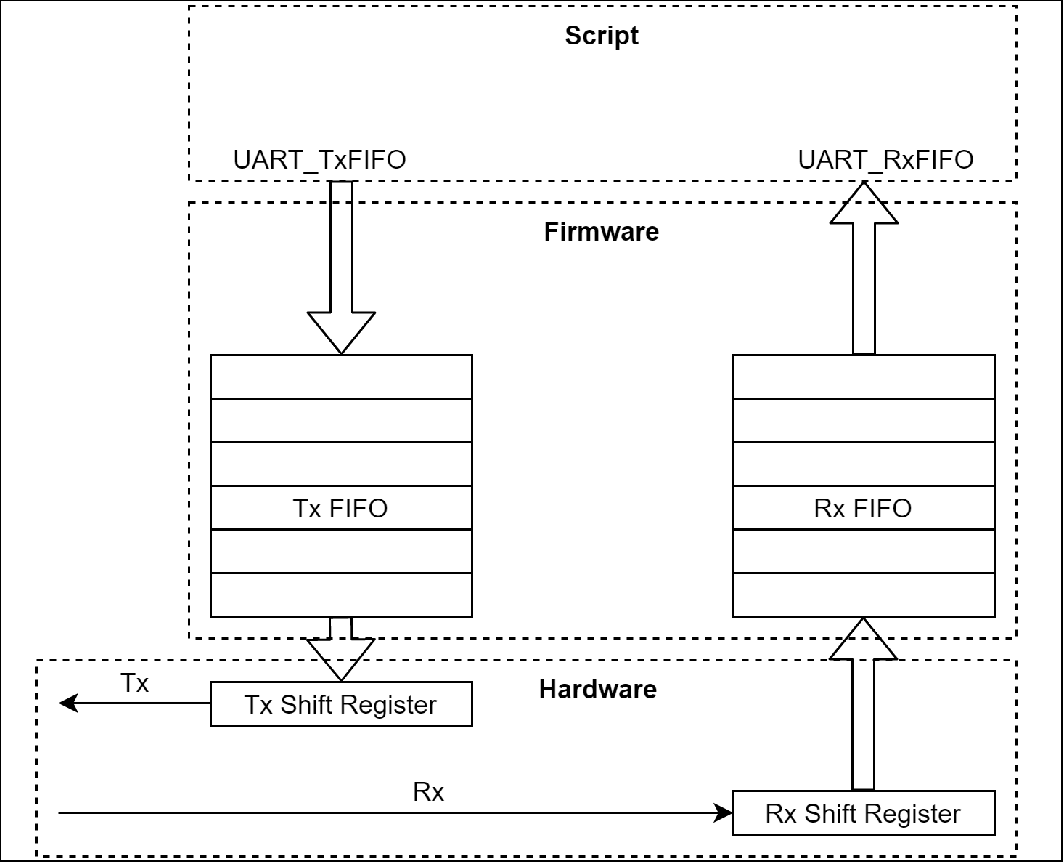 図7	FIFOモード図FIFOモードの利点は、柔軟性がはるかに高く、基盤となるファームウェアのオーバーヘッドがそれほど多くないことです。欠点は、バッファモードほど簡単に使用できないことです。FIFOモードでは、データは先入れ先出し方式でのみ送受信でき、ネットワーク層に関連付けられたタイミング要件は、ユーザーによるスクリプトを使用して実装する必要があります。3.2	FIFOモードのカスタムプロトコルの例セクション2.2で説明したのと同じプロトコルを実装しましょう。3.2.1	FIFOモードの初期化UARTドライバーの初期化やスクリプト設定については何も変更する必要はありません。受信データフレームと送信データフレームのサイズをそれぞれ設定して、FIFOを初期化するだけです。これを行うには、UART_FifoInit（）を使用してrxFifoSizeとtxFifoSizeを9に設定します。これにより、受信および送信のFIFOサイズがそれぞれ9バイトに設定されます。コードリスト3001	/*****Script Settings****************************************/002	/*Script version value should be 255.255*/003	#SET SCRIPT_USER_VERSION (1.02)004	/*Script execution time for Task1 in 10mS, maximum value005	65535*/006	#SET SCRIPT_TASK1_EXECUTION_PERIOD (10)007	/* Start command, Task0: Bit0, Task1: Bit1; if bit is set,008	script executes after init */009	#SET SCRIPT_START_COMMAND (0x3)010	/* Script Task1 step, this defines the number of lines to be011	executed every 10mS*/012	#SET SCRIPT_TASK1_EXECUTION_STEP (200)013	/************************************************************/014015	Script_Task1_init()016	{017	UART_DriverInit(1 /*channel*/, 0 /*rxInvert*/, 0018	/*txInvert*/, 115200 /*baudrate*/, 8 /*dataBits*/, 0019	/*parity*/, 1 /*stopBits*/);020	UART_FifoInit(9 /*rxFifoSize*/, 9 /*txFifoSize*/);021	}FIFOモードの初期化以外は、プロトコルについて何も変更する必要はありません。受信、送信、エラーデータフレームの構造については、2.2.2、2.2.3、2.2.4を参照してください。スクリプトコードの実装に直接進むことができます。3.2.2	FIFOモードを使用したプロトコルの実装Script_Task1（）では、UART_GetStatus（）を使用して、isRxFifoFullビットをポーリングします。このビットをポーリングすると、FIFOのサイズを満たす1つのフレームを受信したことがわかります。データフレームを受信したら、UART_RxFifo（）を使用して、フレームのすべてのバイトを先入れ先出しの順序でバイトごとに格納します。その後、UART_Control（）を使用してClrRxFIFOビットを設定することにより、受信FIFOをクリアします。次に、チェックサムを計算し、受信したデータフレームのチェックサムと比較します。正しい場合は、コマンドバイトに基づいてコマンドの1つを実行し、正しくない場合は、正しいチェックサムを含むエラーフレームを送信します。最後に、UART_TxFIFO（）を使用して、送信フレームをバイトごとに送信します。FIFOの最初のバイトは、回線を介して送信される最初のバイトであることに注意してください。コードリスト4	FIFOモードコードの実装コードリスト4	FIFOモードコードの実装3.2.3	パフォーマンス評価モーターとPFCの両方が実行されているときに10 kHzのインバーター周波数と33 kHzのPFC周波数が与えられた場合、次のメトリックが取得されました。データフレームを受信すると、スクリプトの実行とデータフレームの送信に1ミリ秒もかかりません。150ミリ秒の間隔で長期間データフレームを送信すると、MCEスレーブは20ミリ秒以内に問題なく正しく応答できました。CPU負荷の平均は69％で、CPU負荷のピークは72％でした。Script_Task1は、CPU帯域幅の残りを取得するため、CPU負荷には影響しません。スクリプトには、8つのRAM変数と6つの定数が必要でした。クラスBソフトウェアを有効にすると、CPU負荷の平均は75％、CPU負荷のピークは77％でした。平均CPU負荷値は68％から75％に変動します。4	ガイドラインと 制限事項4.1	バッファモードとFIFOモード特定のアプリケーションでは、カスタムプロトコルの実装にユーザーがバッファモードとFIFOモードのどちらを使用するかを決定するのが難しい場合があります。以下の比較表は、この決定を支援するために使用する必要があります。表7	バッファとFIFOモードの比較ランダムアクセス：データ構造内の特定のバイトを選択する機能です。FIFOモードはランダムアクセスデータ構造ではありませんが、バッファモードはランダムアクセスデータ構造です。追加のCPU負荷：各モードに関連付けられている基盤となるファームウェアが原因で発生します。バッファモードにはファームウェアにステートマシンが含まれていますが、FIFOモードには含まれていません。セクション2.2.6および3.2.3で説明したように、FIFOモードでは、スクリプトコードの実装で使用するRAMを増やす必要があります。これは、受信FIFOのデータにランダムにアクセスできなかったためです。データを変数に配置し、後でスクリプトで使用する必要があります。一方、バッファモードでは、ユーザーはUART_TxBuffer（）APIを使用してバッファからデータにランダムにアクセスし、必要なバイトのインデックスを指定できます。4.2	制約バッファモードとFIFOモードの制限については、表8と表9を参照してください。表8	バッファモードの制限表9	FIFOモードの制限4.3	ガイドライン構成可能なUARTが目的のプロトコルを実装できるかどうかを判断するための一般的なガイドラインを次に示します。1. FIFOモードでサポートされる最大データフレームは31バイトで、構成可能UARTでサポートされる最大データフレームです。2. アプリケーションがモーター、PFC、クラスB安全性テスト、および構成可能UARTを必要とする場合、ユーザーはCPU負荷の問題とスクリプトの複雑さの問題にうんざりしている必要があります。PFCとインバーターの周波数によっては、CPUの制限にぶつかる場合があります。CPU負荷が95％を超えると、ドライブはフェイルセーフモードに入る可能性があります。スクリプトの複雑さによっては、ドライブがフェイルセーフモードに入る場合もあります。これは主にスタックの制約によるものであり、ユーザーがスクリプトコードを作成する方法によって、必要以上にスタックが消費される可能性があります。スクリプトコードでスタック消費を減らす方法については、[2]を参照してください。3. 半二重通信を実装することは可能ですが、バッファモードでのみ可能です。a.	バッファモードは、halfDuplexパラメータを設定することにより、BufferInit（）APIを介してこれを直接サポートできます。4. 構成可能なUARTは、固定長パケットでのパケットを一度に受信することをネイティブにサポートします。つまり、ユーザーは、パケット全体を検出するために、FIFOまたはバッファーがいっぱいになったときにポーリングするだけで済みます。構成可能なUARTは、フレーム全体を検出するために固定長のパケットのみを使用しますが、他のプロトコルは、パケットを検出するために異なるスキームを使用する場合があります。5. FIFOモードは、可変長の送信フレームサイズをサポートします。6. 設定可能なUARTには、送信の完了を示すAPIがありません。改訂履歴API名簡単な説明UART_DriverInit（）UARTハードウェアドライバーを初期化します。UART_DriverDeinit（）UARTハードウェアドライバーを非初期化します。UART_FifoInit（）UARTハードウェアFIFOを初期化します。UART_BufferInit（）UARTソフトウェアバッファを初期化します。UART_GetStatus（）UART通信ステータスのステータスワードを取得します。UART_GetRxDelay（）受信フレーム間の遅延時間を返します。UART_Control（）UART制御コマンドを定義する制御ワードに書き込みます。UART_RxFifo（）受信FIFOから1バイトを返します。UART_TxFifo（）送信FIFOに1バイトを入れます。UART_RxBuffer（）指定された場所の受信バッファから1バイトを返します。UART_TxBuffer（）指定された場所の送信バッファに1バイトを配置します。保持状態機能移行イベント次のシーケンス状態FRAME_STARTバイトが受信され、FRAME_FLAGと比較されます。FRAME_FLAGに一致しないバイトはすべて無視され、一致するバイトは遷移イベントを示します。受信したバイトは、既知のFRAME_FLAGと一致します。FRAME_RECEIVEFRAME_RECEIVEフレーム長までバイトを受信し、受信遅延タイマーを停止します。すべてのバイトが受信されると、受信遅延タイマーが再び開始されます1。受信したバイトがフレーム長と等しい場合。FRAME_DELAYFRAME_RECEIVEフレーム長までバイトを受信し、受信遅延タイマーを停止します。すべてのバイトが受信されると、受信遅延タイマーが再び開始されます1。最初に受信したバイトから最後に受信したバイトまでの時間がrxTimeoutより大きい場合。FRAME_STARTFRAME_DELAYステートマシンは、設定された送信遅延の間、この状態のままになります。txDelayが満たされ、sendTxBufferがtrueの場合。FRAME_TRANSMITFRAME_TRANSMIT送信バッファが送信されます。各バイト間の遅延を構成できます2。フレームフラグが無効な場合。FRAME_RECEIVEFRAME_TRANSMIT送信バッファが送信されます。各バイト間の遅延を構成できます2。送信フレームのすべてのバイトが送信され、フレームフラグが有効な場合。FRAME_START要件詳細ボーレート115,200 bps物理レイヤーRS-232UARTフレームビット1ストップビット、8データビット、パリティなしフレームあたりのバイト数9最大送信遅延20ミリ秒、これはMCEスレーブがデータフレームを受信する際の最大許容遅延です。コマンド少なくとも3つのコマンドをサポートする必要があります。モーターの始動/速度の設定、モーターの停止、ステータスの取得フレームチェック各フレームのチェックサムを実行する必要がありますバイト番号名内容1rxFlagUART_BufferInit（）で指定された、受信データフレームの開始を示す最初のバイト。2プロセスコマンドこのバイトは、MCEスレーブによって実行されるコマンドを指定します。モーターを始動し、速度を設定しますモーターを停止しますステータス情報を取得する3,4TargetSpeedモーターのTargetSpeedを指定する2バイト（リトルエンディアン順）。5,6,7,8ヌルデータこれらのバイトは、フレームの残りの部分を埋めるためにゼロで埋められます。9チェックサムこのバイトは、バイト1〜8のチェックサム値です。チェックサム= -1 *（byte1 + byte2 + ... byte8）バイト番号名内容1txFlagUART_BufferInit（）で指定された、送信データフレームの開始を示す最初のバイト。2, 3TargetSpeedモーターのTargetSpeedを指定するリトルエンディアン順の2バイト。4コマンドこのバイトは、モーターが停止しているかどうかを指定します開始状態。1：開始0：停止5PFC_Commandこのバイトは、PFCが停止しているかどうかを指定します開始状態。1：開始0：停止6,7,8ヌルデータこれらのバイトは、フレームの残りの部分を埋めるためにゼロで埋められます。9チェックサムこのバイトは、バイト1〜8のチェックサム値です。チェックサム= -1 *（byte1 + byte2 + ... byte8）バイト番号名内容1txFlagUART_BufferInit（）で指定された、送信データフレームの開始を示す最初のバイト。2チェックサム最後に受信したデータフレームから正しく計算されたチェックサム。3,4定数エラーを示すためにフレームに配置された2バイトの定数。5チェックサム最後に受信したデータフレームから正しく計算されたチェックサム。6,7,8,9ヌルデータフレームを埋めるためのヌルデータ。001	Script_Task1()002	{003	const int UART_STATUS_RX_FIFO_FULL = 0x0002;004	const int UART_CONTROL_CLEAR_RX_FIFO = 0x0002;005	const int UART_CONTROL_CLEAR_TX_FIFO = 0x0008;006	const int START_RX_BYTE = 0xA5;007	const int START_TX_BYTE = 0x5A;008	const int LOW_BYTE_MASK = 0xFF;009010	int rx_status;011	int start;012	int cmd;013	int speed_l;014	int speed_h;015	int checksum_pc;016	int checksum_calc;017	int temp;018019020	rx_status = UART_GetStatus();021	if( rx_status & UART_STATUS_RX_FIFO_FULL)022	{023	start = UART_RxFifo(); // start byte024	cmd = UART_RxFifo();	// cmd byte025	speed_l = UART_RxFifo();// speed low byte026	speed_h = UART_RxFifo();// speed high byte027	temp = UART_RxFifo();	// null data028	temp = UART_RxFifo();	// null data029	temp = UART_RxFifo();	// null data030	temp = UART_RxFifo();	// null data031	checksum_pc = UART_RxFifo();032	UART_Control(UART_CONTROL_CLEAR_RX_FIFO);033034	checksum_calc = (-(start + cmd + speed_l + speed_h)) &LOW_BYTE_MASK;035	i 036	{037	if(cmd == 1) // Set Speed, Start motor, Start PFC038	{039	TargetSpeed = speed_l | (speed_h << 8);040	Command = 1;041	PFC_Command = 1;042		checksum_calc = -(START_TX_BYTE + (TargetSpeed>>8) + (TargetSpeed&LOW_BYTE_MASK) + (Command&LOW_BYTE_MASK) + (PFC_Command&LOW_BYTE_MASK)) & LOW_BYTE_MASK;043044	UART_TxFifo(START_TX_BYTE);045	UART_TxFifo( TargetSpeed>>8 );046	UART_TxFifo( TargetSpeed & LOW_BYTE_MASK );047	UART_TxFifo(Command & LOW_BYTE_MASK);048	UART_TxFifo(PFC_Command & LOW_BYTE_MASK);049	UART_TxFifo(0x00);050	UART_TxFifo(0x00);051	UART_TxFifo(0x00);052	UART_TxFifo(checksum_calc);053	}054	if(cmd == 2)/*Set speed to min speed, Stop motor, stop055	PFC*/056	{057	Command = 0;058	PFC_Command = 0;059	TargetSpeed = MinSpd;060		checksum_calc = -(START_TX_BYTE + (TargetSpeed>>8) + (TargetSpeed&LOW_BYTE_MASK) + (Command&LOW_BYTE_MASK) + (PFC_Command&LOW_BYTE_MASK)) & LOW_BYTE_MASK;061062	UART_TxFifo(START_TX_BYTE);063	UART_TxFifo( TargetSpeed>>8 );064	UART_TxFifo( TargetSpeed & LOW_BYTE_MASK );065	UART_TxFifo(Command & LOW_BYTE_MASK);066	UART_TxFifo(PFC_Command & LOW_BYTE_MASK);067	UART_TxFifo(0x00);068	UART_TxFifo(0x00);069	UART_TxFifo(0x00);070	UART_TxFifo(checksum_calc);071	}072	if(cmd == 3) // Get status information073	{074		checksum_calc = -(START_TX_BYTE + (TargetSpeed>>8) + (TargetSpeed&LOW_BYTE_MASK) + (Command&LOW_BYTE_MASK) + (PFC_Command&LOW_BYTE_MASK)) & LOW_BYTE_MASK;075076	UART_TxFifo(START_TX_BYTE);077	UART_TxFifo( TargetSpeed>>8 );078	UART_TxFifo( TargetSpeed & LOW_BYTE_MASK );079	UART_TxFifo(Command & LOW_BYTE_MASK);080	UART_TxFifo( PFC_Command & LOW_BYTE_MASK );081	UART_TxFifo(0x00);082	UART_TxFifo(0x00);083	UART_TxFifo(0x00);084	UART_TxFifo(checksum_calc);085	}086	}087	else088	{ // incorrect checksum received, send correct checksum089	UART_TxFifo(START_TX_BYTE);090	UART_TxFifo(checksum_calc);091	UART_TxFifo(0xEE);092	UART_TxFifo(0xEE);093	UART_TxFifo(checksum_calc);094	UART_TxFifo(0x00);095	UART_TxFifo(0x00);096	UART_TxFifo(0x00);097	UART_TxFifo(0x00);098	}099	}100	}特長バッファFIFOサポートされる最大フレームサイズ9 bytes31 bytesネットワーク層の一部を実装しますか？有り番号無しランダムアクセス？1 有り番号無しサポートされる最大ボーレート115,200 bps230,400 bps半二重をサポートしますか？有り有り追加のCPU負荷2 有り番号無し制限詳細最大フレームサイズバッファモード構成の最大フレームサイズは8バイトです（rxFlag / txFlagは含まれません）。最大ボーレートバッファモードでサポートされる最大ボーレートは、115,200ボー/秒です。クラスBの問題クラスBの安全性テストが有効になっている場合、スタックオーバーフローテストが失敗したため、バッファモードUARTは最終的にフェイルセーフモードになります。クラスB安全性テストを有効にしながらカスタマイズされたUARTプロトコルが必要な場合は、代わりにFIFOモードを使用することをお勧めします。タスク0バッファモードも使用している場合は、タスク0を使用することをお勧めしません。これは、バッファモードステートマシンに干渉する可能性があるためです。タスク0を使用する必要がある場合は、タイムクリティカルな操作にのみ使用する必要があります。CPU制限CPU制限が90％に近づくと、CPU帯域幅が不足するため、バッファモードに問題が発生する可能性があります。制限詳細最大フレーム長FIFOモードでサポートされる最大フレーム長は31バイトです。最大ボーレートFIFOモードによる最大ボーレートサポートは、毎秒230,400ボーです。タスク0タスク0はCPUの負荷に影響を与える可能性があり、CPUの負荷が通信プロトコルに影響を与える可能性があります。タスク0を使用する必要がある場合は、タイムクリティカルな操作にのみ使用する必要があります。クラスBの問題スクリプトの複雑さ、モーター周波数、およびPFC周波数によっては、クラスBソフトウェアがフェイルセーフモードに入るときに問題が発生する場合があります。これは、過剰なスタック消費が原因で、クラスBソフトウェアがフェイルセーフモードになります。5	参考資料iMOTIONTMモーターコントロールエンジンソフトウェアリファレンスマニュアル（REV1.3）。iMOTIONTMスクリプト言語（REV 1.1）の使用方法。ドキュメントバージョンリリース日変更の説明